МІСЦЕВЕ  САМОВРЯДУВАННЯВИКОНАВЧИЙ КОМІТЕТ  ПОКРОВСЬКОЇ  МІСЬКОЇ  РАДИДНІПРОПЕТРОВСЬКОЇ ОБЛАСТІ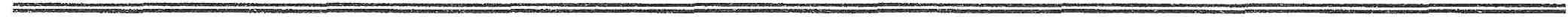 П Р О Е К Т  Р І Ш Е Н Н Я«__» ______ 2019 р.                                                                                              № __Про дозвіл на розробку (коригування) проектно-кошторисної документації на капітальний ремонт тротуару по вул. І. Малкив м. Покров Дніпропетровської області__________________________________________                З метою належного утримання доріг та тротуарів загального користування міста Покров Дніпропетровської області, керуючись статтею 31 Закону України «Про місцеве самоврядування в Україні», виконавчий комітет міської ради:ВИРІШИВ:      1.  Надати дозвіл управлінню житлово-комунального господарства та будівництва на розробку (коригування) проектно-кошторисної документації на капітальний ремонт тротуару по вул. І. Малки в м. Покров Дніпропетровської області.Координацію роботи щодо виконання цього рішення покласти на управління житлово-комунального господарства та будівництва (Ребенок В.В.), контроль – на заступника міського голови Чистякова О.Г.Ребенок, 4-48-43